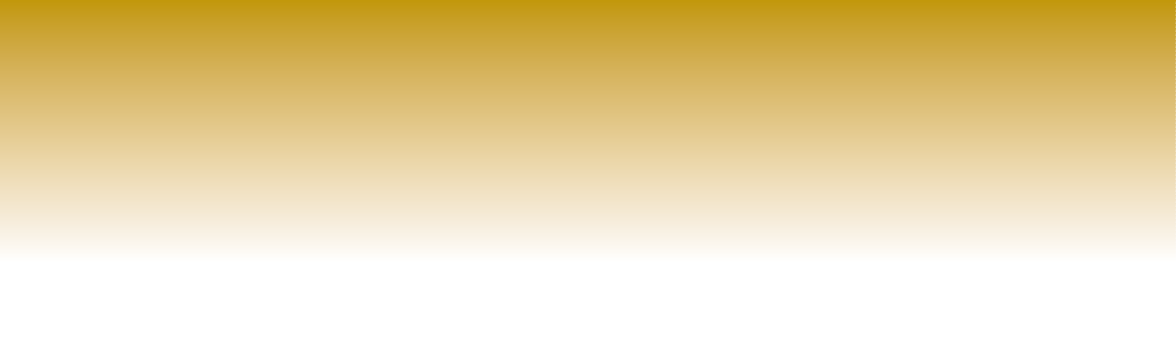 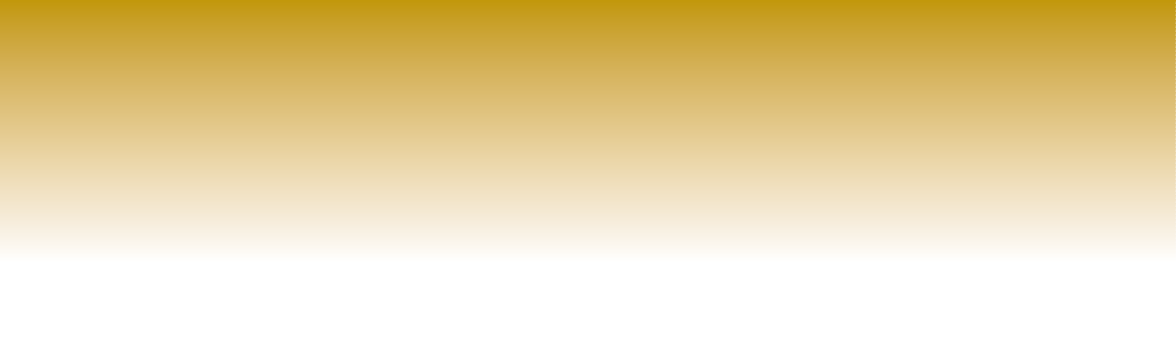 Informatielijst ten behoeve van verslag en Kringadministratie.Gegevens per: september 2022 					District:    Centrum                               Naam Gilde:                                                                                                                                             Indien gewijzigd graag aankruisen 	0	Naam en voorletters  Hoofdman / Kapitein:                                                                                	0	Naam en voorletters secretaris:                                                                                                 E-mail adres schrijvend deken                                                                               	0	Adres secretaris:                                                                                                                        	0	Telefoon secretaris:                                       	0	Naam en voornaam  Nieuwe Koning:                                                                                        Koningstitel behaald op:                                                                Datum eerstvolgend Koningschieten:                                            	0	Naam en voornaam		Keizer:                                                                                                                                       		Keizerstitel behaald op:                                                                 Opgave overleden Gildebroeders en -zusters:	(graag met voornaam, datum overlijden en vervulde functie(s) in het gilde.)Verleende Pauselijke en Koninklijke onderscheidingen:(graag met voornaam en vermelding van de verleende onderscheiding)Andere onderscheidingen, die Gildenbroeders en - zusters gekregen hebben:(graag met voornaam en vermelding van de verleende onderscheiding)                                                                                                                             